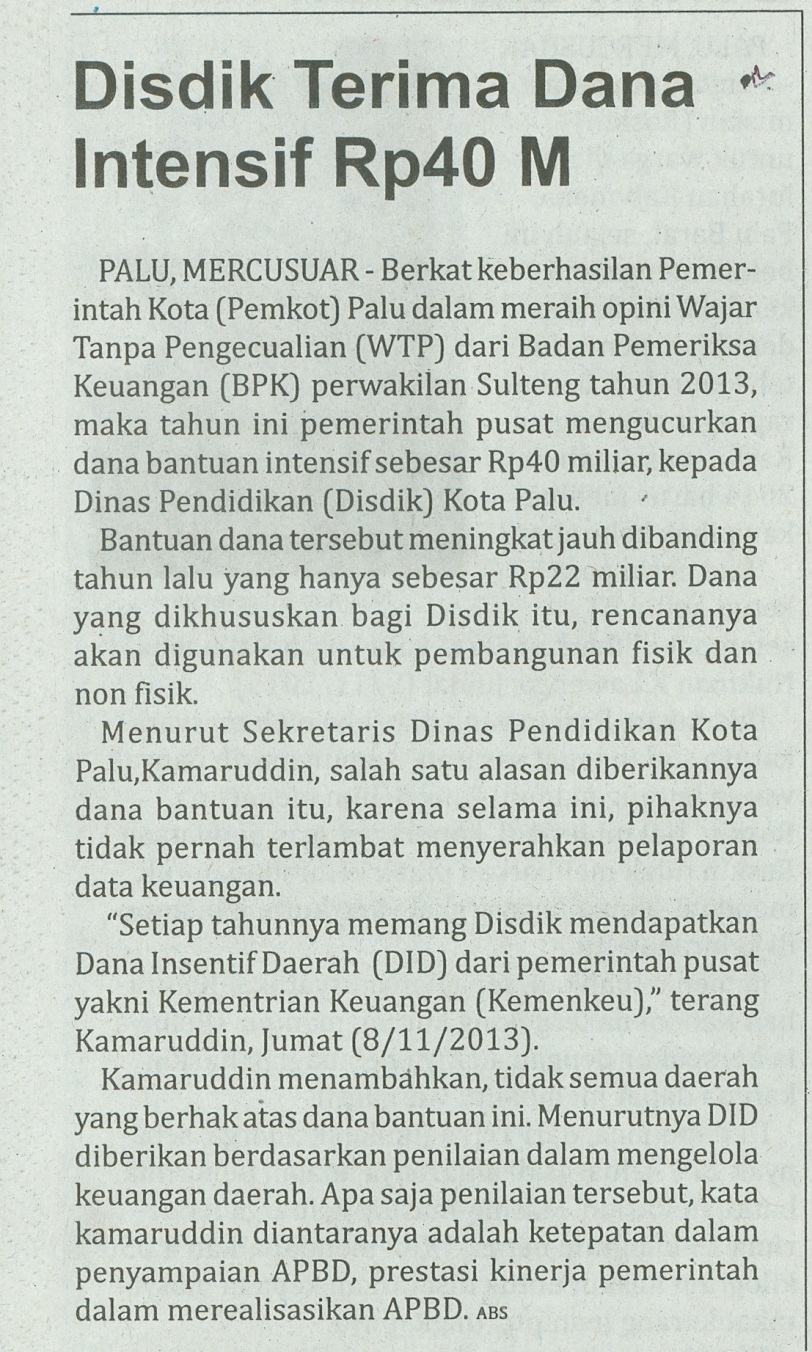 Harian	:MercusuarKasubaudSulteng IHari, tanggal:Sabtu, 09 November 2013KasubaudSulteng IKeterangan:Hal. 6 Kolom KasubaudSulteng IEntitas:Kota PaluKasubaudSulteng I